Force FieldThink of a women surrounded by a force field,representing her newly founded boundaries.N.L.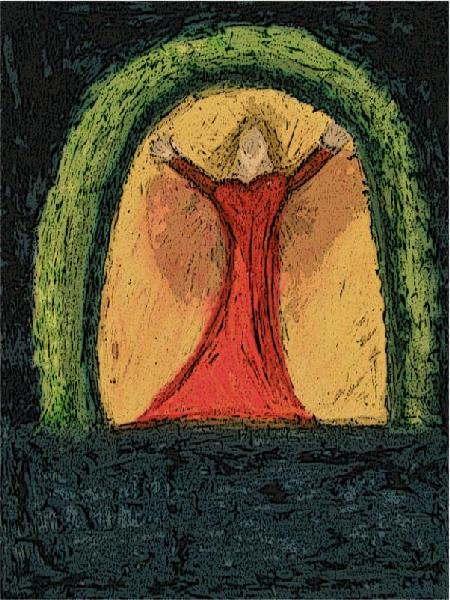 